CYCLE 3 / 6ème CYCLE 3 / 6ème CYCLE 3 / 6ème 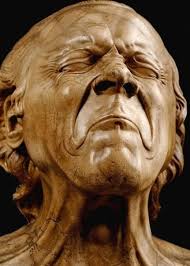 Franz Xavier MESSERSCHMIDT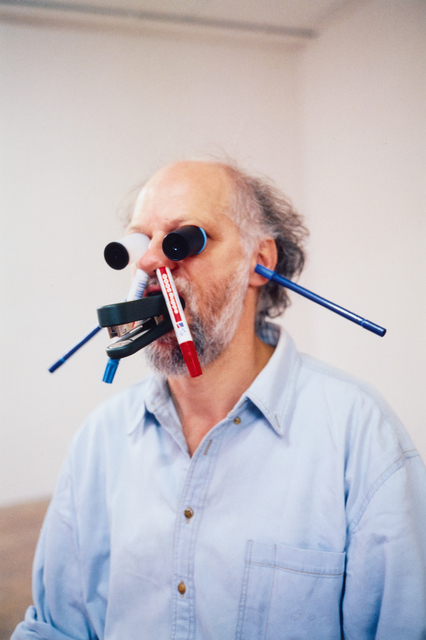 Erwin WURM
SHARAKU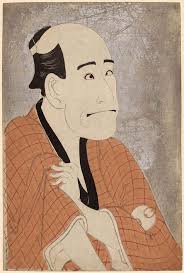 TITRE : FÊTE DES GRIMACESTITRE : FÊTE DES GRIMACESTITRE : FÊTE DES GRIMACESL’ÉNONCÉ : À recopier dans le cahier d’arts plastiques 
GRIMACE : Contorsion de certains muscles du visage qui traduit un sentiment de douleur, de dégoût, etc. (définition du dictionnaire Larousse)À toi maintenant de faire des grimaces, de les dessiner, de les peindre, de les découper-coller, de les photographier... Plein de grimaces différentes et fais-moi parvenir le résultat par mail via l’ENT !Ta réalisation s’étalera au moins sur deux semaines, peut-être à partir de projets cahier.L’ÉNONCÉ : À recopier dans le cahier d’arts plastiques 
GRIMACE : Contorsion de certains muscles du visage qui traduit un sentiment de douleur, de dégoût, etc. (définition du dictionnaire Larousse)À toi maintenant de faire des grimaces, de les dessiner, de les peindre, de les découper-coller, de les photographier... Plein de grimaces différentes et fais-moi parvenir le résultat par mail via l’ENT !Ta réalisation s’étalera au moins sur deux semaines, peut-être à partir de projets cahier.L’ÉNONCÉ : À recopier dans le cahier d’arts plastiques 
GRIMACE : Contorsion de certains muscles du visage qui traduit un sentiment de douleur, de dégoût, etc. (définition du dictionnaire Larousse)À toi maintenant de faire des grimaces, de les dessiner, de les peindre, de les découper-coller, de les photographier... Plein de grimaces différentes et fais-moi parvenir le résultat par mail via l’ENT !Ta réalisation s’étalera au moins sur deux semaines, peut-être à partir de projets cahier.RECHERCHE HISTOIRE DES ARTS : À recopier dans le cahier d’arts plastiques
Erwin WURM (1954- ), One minute sculpture, 1997-98
https://www.centrepompidou.fr/cpv/resource/cezXe8e/rAnMKB7 
Franz Xavier MESSERSCHMIDT (1736–1783), choisis une de ses Têtes de caractère et explique ton choix.
https://www.beauxarts.com/grand-format/la-folle-histoire-de-franz-xaver-messerschmidt/ 
SHARAKU (Artiste japonais du 18ème siècle), Les grimaces 
https://www.museumtv.art/artnews/articles/les-grimaces-de-sharaku/ RECHERCHE HISTOIRE DES ARTS : À recopier dans le cahier d’arts plastiques
Erwin WURM (1954- ), One minute sculpture, 1997-98
https://www.centrepompidou.fr/cpv/resource/cezXe8e/rAnMKB7 
Franz Xavier MESSERSCHMIDT (1736–1783), choisis une de ses Têtes de caractère et explique ton choix.
https://www.beauxarts.com/grand-format/la-folle-histoire-de-franz-xaver-messerschmidt/ 
SHARAKU (Artiste japonais du 18ème siècle), Les grimaces 
https://www.museumtv.art/artnews/articles/les-grimaces-de-sharaku/ RECHERCHE HISTOIRE DES ARTS : À recopier dans le cahier d’arts plastiques
Erwin WURM (1954- ), One minute sculpture, 1997-98
https://www.centrepompidou.fr/cpv/resource/cezXe8e/rAnMKB7 
Franz Xavier MESSERSCHMIDT (1736–1783), choisis une de ses Têtes de caractère et explique ton choix.
https://www.beauxarts.com/grand-format/la-folle-histoire-de-franz-xaver-messerschmidt/ 
SHARAKU (Artiste japonais du 18ème siècle), Les grimaces 
https://www.museumtv.art/artnews/articles/les-grimaces-de-sharaku/ LES ENTRÉES DU PROGRAMME (ne pas recopier dans le cahier d’arts plastiques)

La représentation plastique et les dispositifs de présentation
Les différentes catégories d’images, La narration visuelleLES ENTRÉES DU PROGRAMME (ne pas recopier dans le cahier d’arts plastiques)

La représentation plastique et les dispositifs de présentation
Les différentes catégories d’images, La narration visuelleLES ENTRÉES DU PROGRAMME (ne pas recopier dans le cahier d’arts plastiques)

La représentation plastique et les dispositifs de présentation
Les différentes catégories d’images, La narration visuelleLES COMPÉTENCES (ne pas recopier dans le cahier d’arts plastiques)
Expérimenter, produire, créerC1.2 Représenter le monde environnant ou donner forme à son imaginaire en explorant divers domaines (dessin, collage, modelage, sculpture, photographie, vidéo…).
Mettre en œuvre un projet artistiqueC2.1 Identifier les principaux outils et compétences nécessaires à la réalisation d’un projet artistique.S’exprimer, analyser sa pratique, celle de ses pairs ; établir une relation avec celle des artistes, s’ouvrir à l’altérité   C3.2 Justifier des choix pour rendre compte du cheminement qui conduit de l’intention à la réalisation.Se repérer dans les domaines liés aux arts plastiques, être sensible aux questions de l’art
C4.1 Repérer, pour les dépasser, certains a priori et stéréotypes culturels et artistiques.LES COMPÉTENCES (ne pas recopier dans le cahier d’arts plastiques)
Expérimenter, produire, créerC1.2 Représenter le monde environnant ou donner forme à son imaginaire en explorant divers domaines (dessin, collage, modelage, sculpture, photographie, vidéo…).
Mettre en œuvre un projet artistiqueC2.1 Identifier les principaux outils et compétences nécessaires à la réalisation d’un projet artistique.S’exprimer, analyser sa pratique, celle de ses pairs ; établir une relation avec celle des artistes, s’ouvrir à l’altérité   C3.2 Justifier des choix pour rendre compte du cheminement qui conduit de l’intention à la réalisation.Se repérer dans les domaines liés aux arts plastiques, être sensible aux questions de l’art
C4.1 Repérer, pour les dépasser, certains a priori et stéréotypes culturels et artistiques.LES COMPÉTENCES (ne pas recopier dans le cahier d’arts plastiques)
Expérimenter, produire, créerC1.2 Représenter le monde environnant ou donner forme à son imaginaire en explorant divers domaines (dessin, collage, modelage, sculpture, photographie, vidéo…).
Mettre en œuvre un projet artistiqueC2.1 Identifier les principaux outils et compétences nécessaires à la réalisation d’un projet artistique.S’exprimer, analyser sa pratique, celle de ses pairs ; établir une relation avec celle des artistes, s’ouvrir à l’altérité   C3.2 Justifier des choix pour rendre compte du cheminement qui conduit de l’intention à la réalisation.Se repérer dans les domaines liés aux arts plastiques, être sensible aux questions de l’art
C4.1 Repérer, pour les dépasser, certains a priori et stéréotypes culturels et artistiques.